 IMATS Live Site: https://imats.cdc.govFacility Update Click SetupClick FacilityClick Search Facilities (To quickly access all facilities do not put anything in the search fields)Click Search  Review the facilitiesEdit or Delete by clicking on the facility nameAdd additional facilities by going to Setup, Facility, Add FacilityReminder when adding a facility you must also add a storage location to that facility by going to Setup, Facility, Add Storage LocationReferencesRefer to the following sections below or in the IMATS ManualSearch/Edit FacilityAdd Facility Add Storage LocationUser Update Click SetupClick UserClick Search Users (To quickly access all users do not put anything in the search fields)Click SearchReview the usersEdit or Delete by clicking on the user nameAdd additional users by going to Setup, User, Add User(Note: Users must have been approved in SAMS before they will have access to the system)ReferencesRefer to the following sections below or in the IMATS ManualSearch/Edit UserAdd UserInventory Update Click Inventory ManagementClick InventoryClick Search Inventory (To quickly access all inventory do not put anything in the search fields)Click SearchReview the inventoryEdit or Delete by clicking on the inventory item nameAdd additional users by going to Inventory Management, Inventory, Add InventoryReferencesRefer to the following sections below or in the IMATS ManualSearch/Edit InventoryAdd InventoryData can be tracked on the administrative level in IMATS, so LHD does not need to submit anything.SEARCH/EDIT FACILITYSEARCH/EDIT FACILITYSEARCH/EDIT FACILITY1Select Setup, then Facility and then Search Facilities.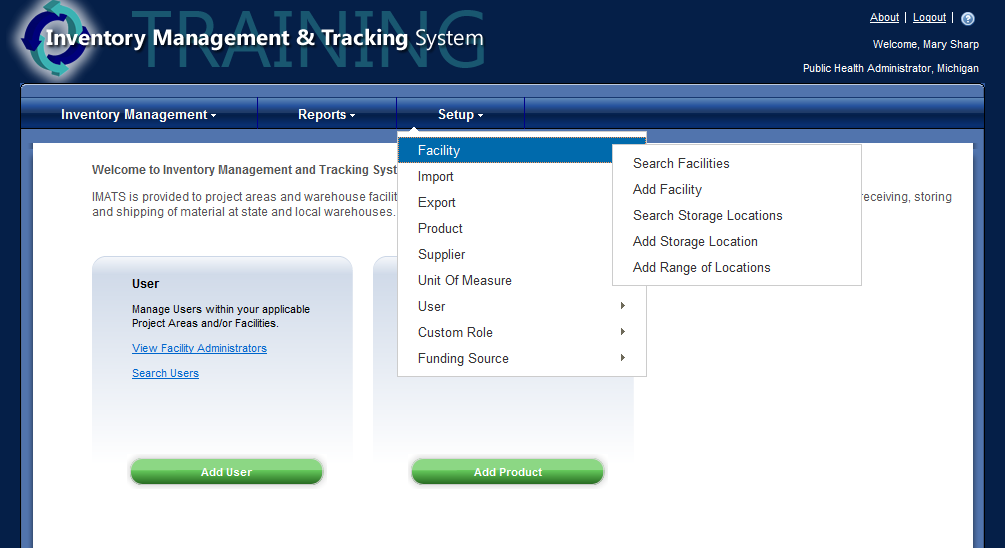 2Choose the search criteria and enter the information into the corresponding field.Click Search to continue.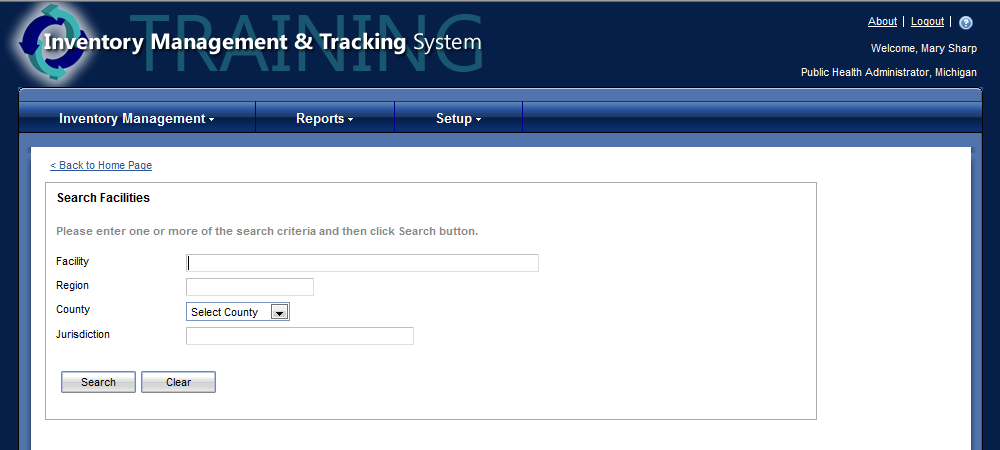 3If results are available they will display below the search criteria.Choose the facility by clicking on the facility name.*Note: If results do not display try searching without anything in the search box, this will return all available results.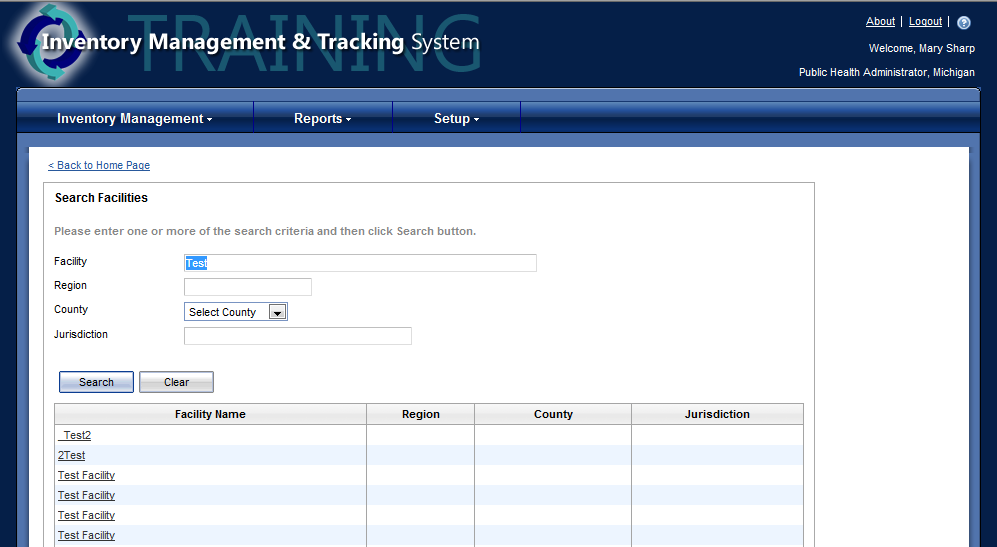 4Change FacilityTo edit information for the facility change or add the information to the edit facility screen.Click Save when complete.A confirmation will appear when a facility has been successfully updated.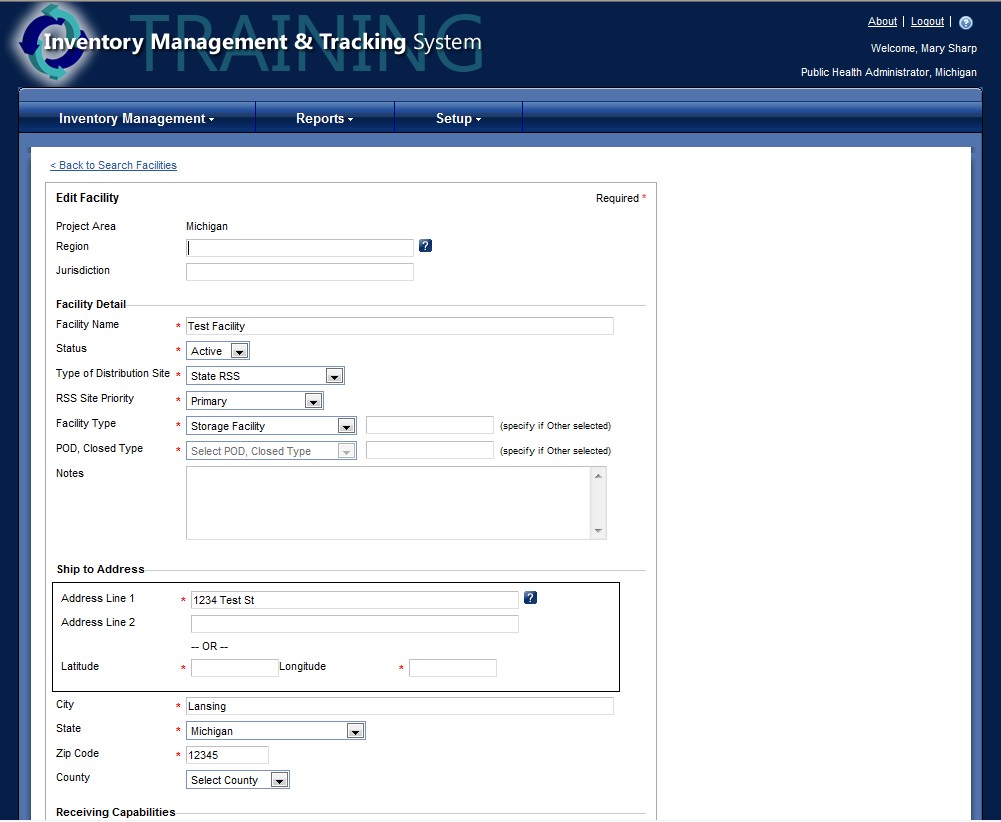 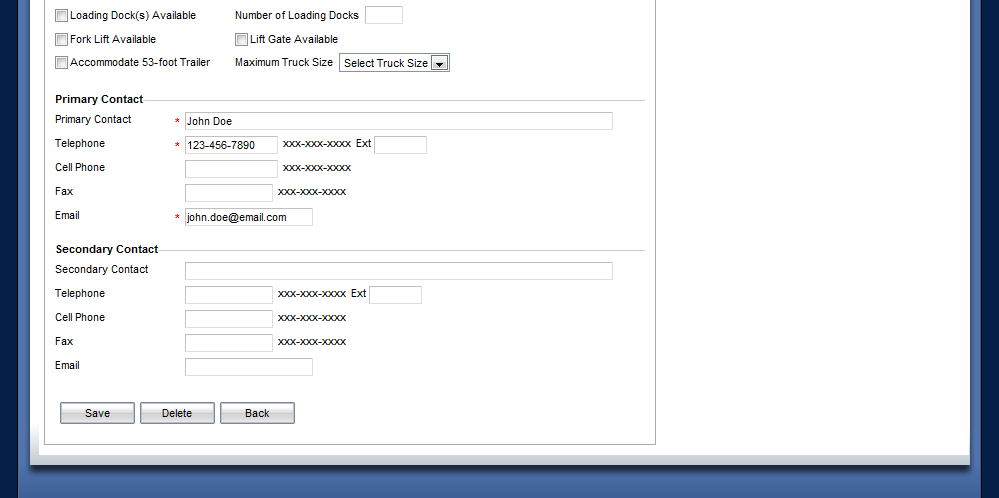 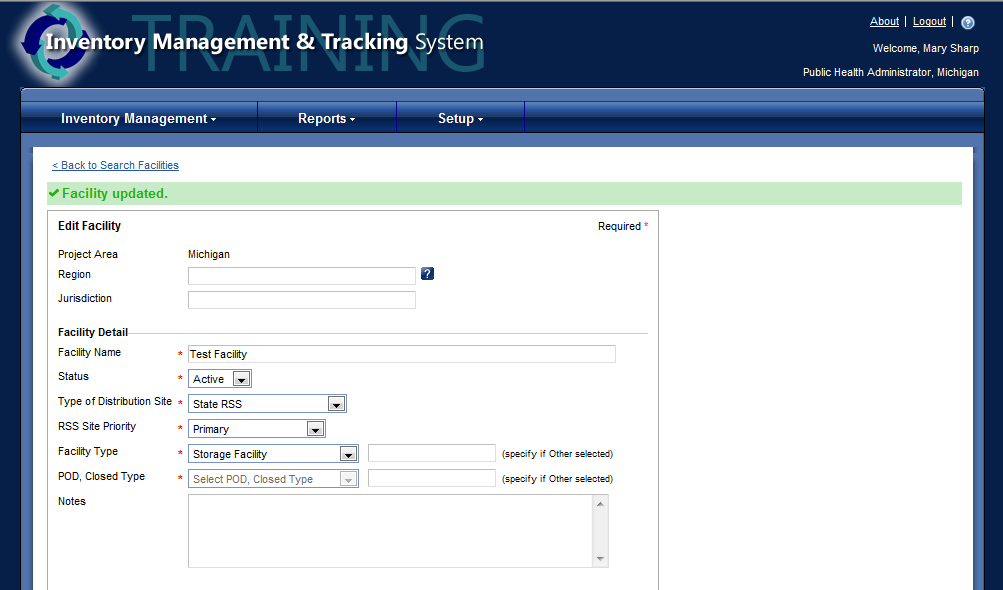 5Delete FacilityClick Delete on the Edit Screen.Confirm the delete by clicking OK on the pop up.A confirmation will appear when a facility has been successfully deleted.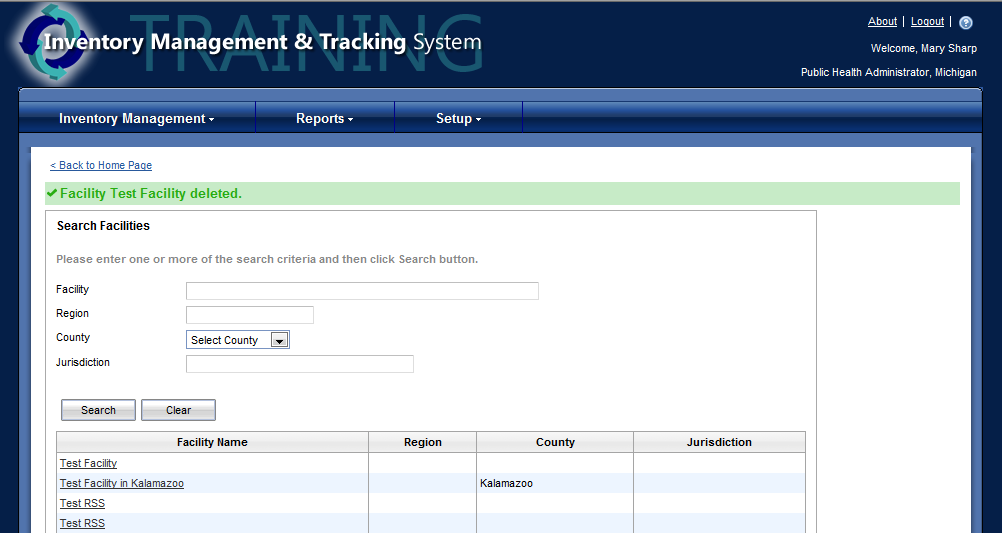 6Error: Facilities with users assigned to them cannot be deleted. The users must be removed from the facility before deleting. See Search/Edit User for instructions.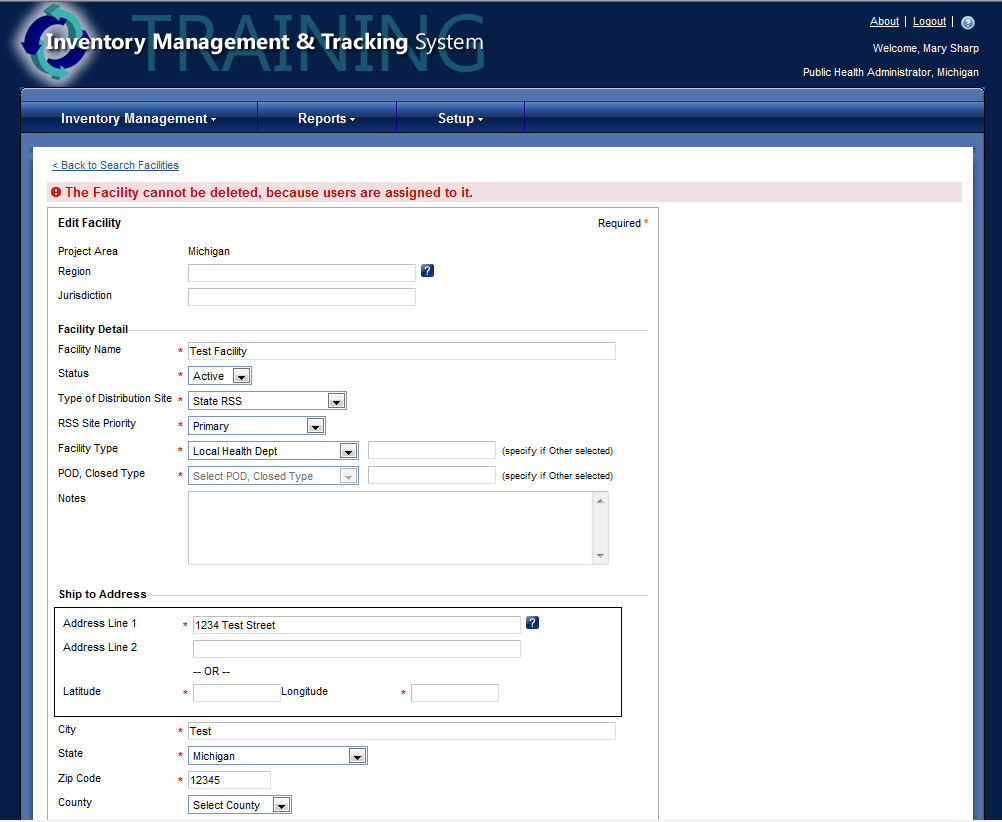 ADD FACILITYADD FACILITYADD FACILITY1Select Setup, then Facility and then Add Facility. 2Complete the new facility fields.* Items are requiredClick Add when complete.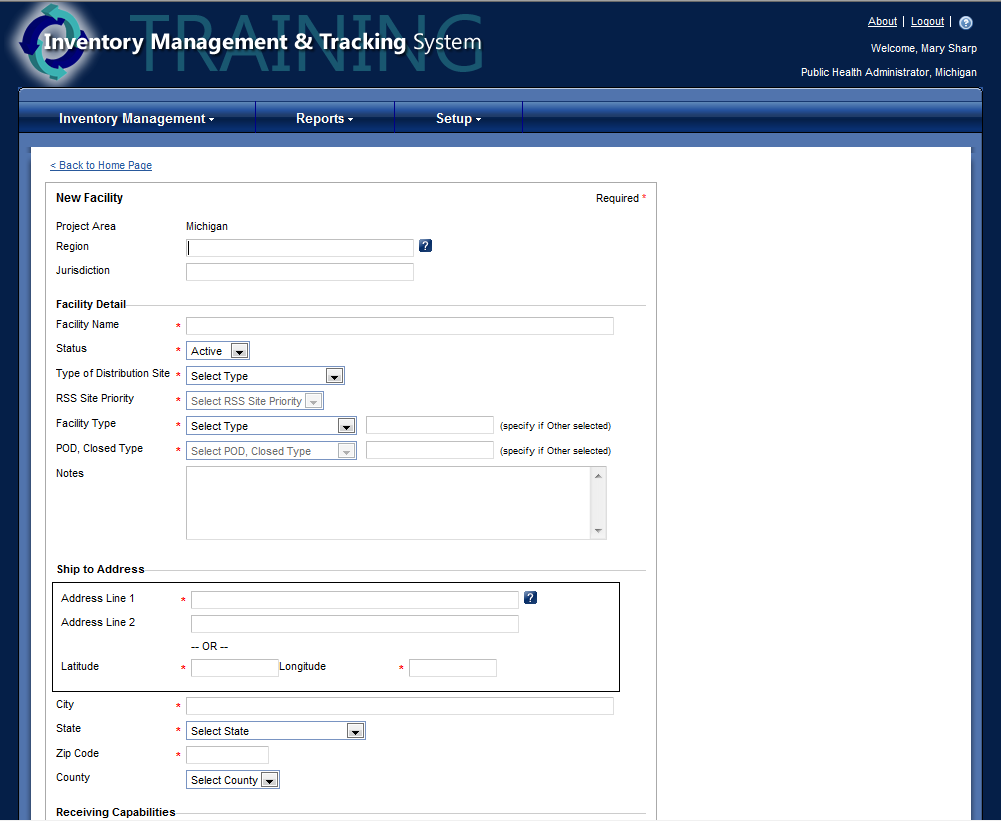 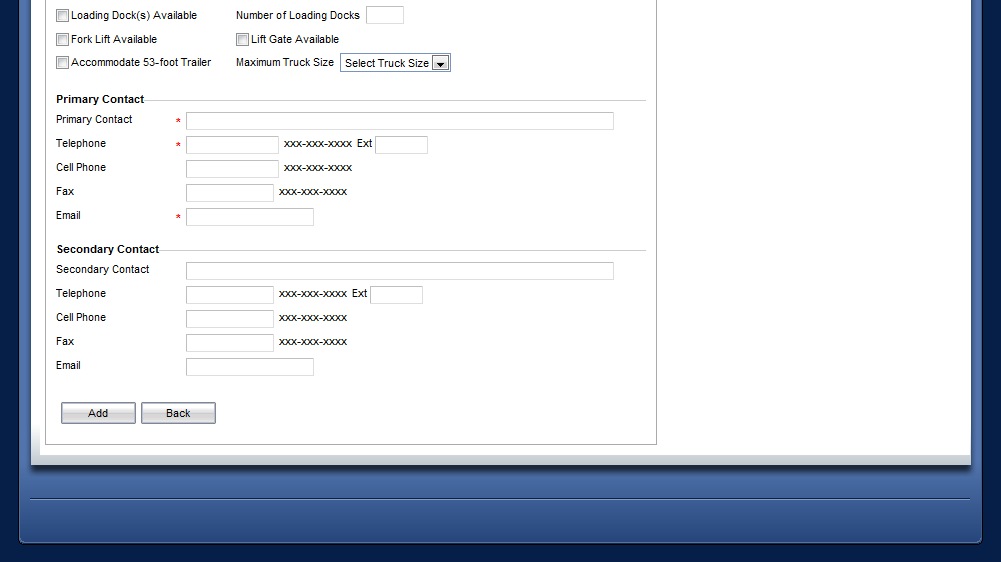 3A confirmation will appear when a new facility has been successfully added.*Note: The added facility will be listed on the right and additional facilities can continue to be added.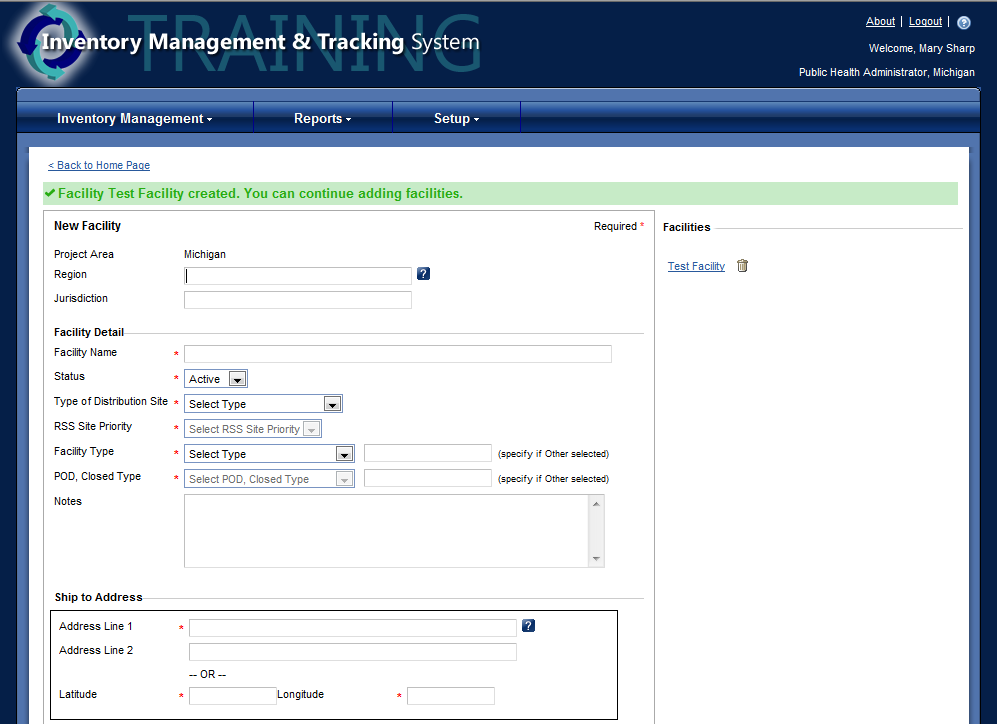 ADD STORAGE LOCATIONSADD STORAGE LOCATIONSADD STORAGE LOCATIONS1Select Setup, then Facility, and then Add Storage Location.2Complete the new storage location fields.* Items are requiredClick Add to continue.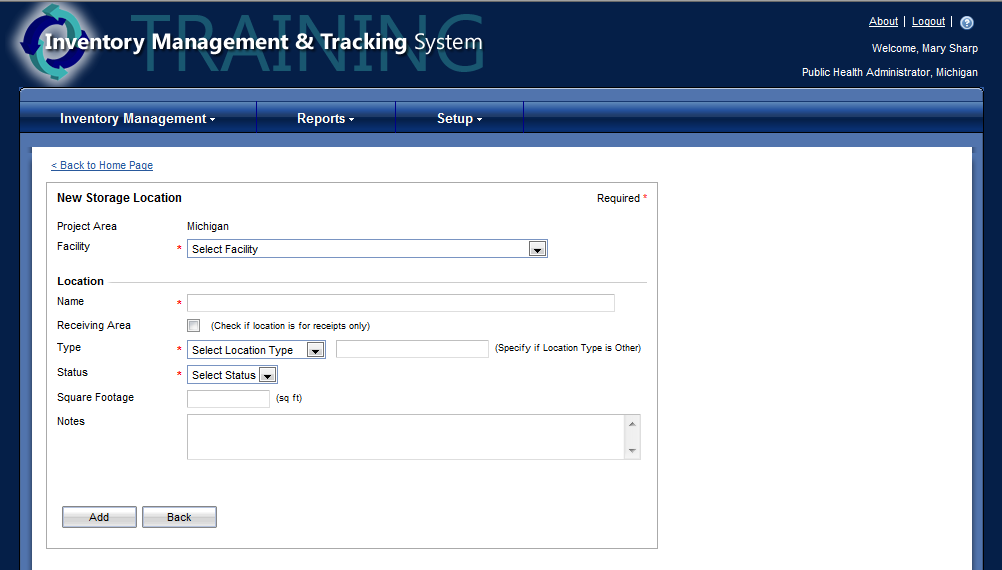 3A confirmation will appear when a storage location has been successfully added.*Note: The added storage location will be listed on the right and additional storage locations can continue to be added.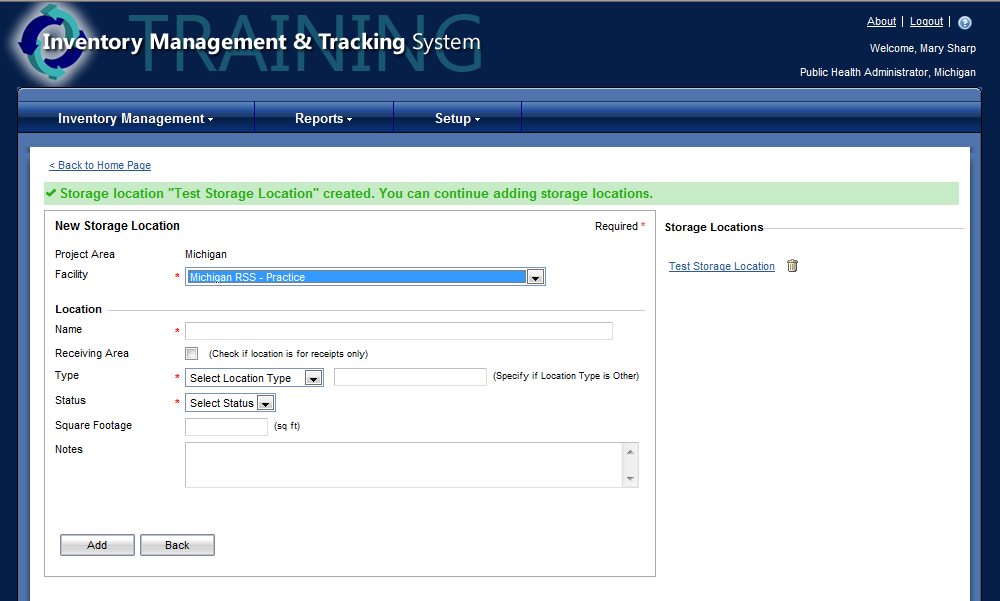 SEARCH/EDIT USERSSEARCH/EDIT USERSSEARCH/EDIT USERS1Select Setup, then User and then Search Users.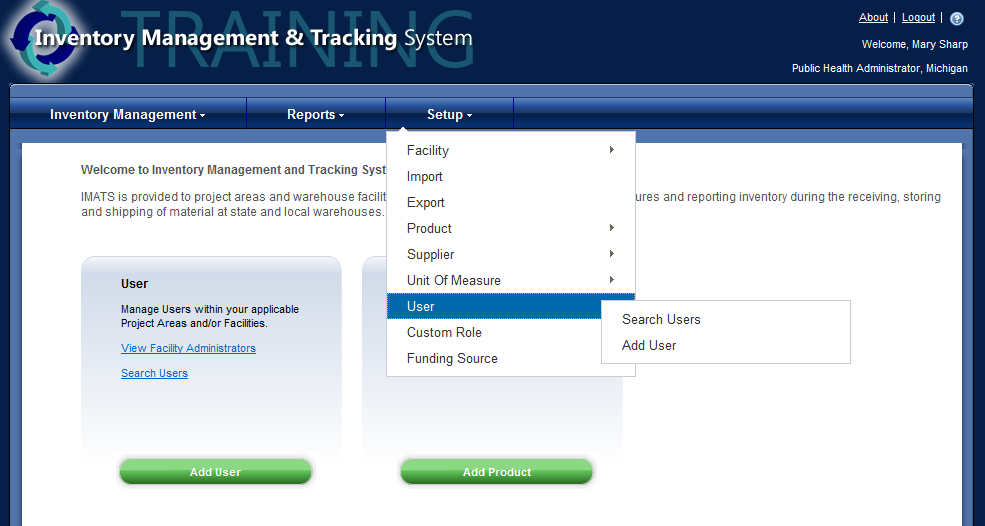 2Choose the search criteria and enter the information into the corresponding field.Click Search to continue.*Note: If results do not display try searching without anything in the search box, this will return all available results.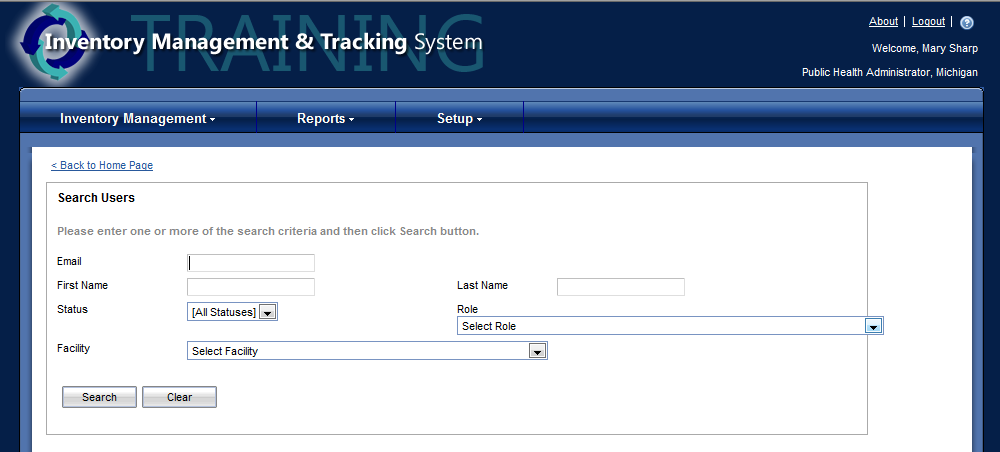 3If results are available they will display below the search criteria.Choose the user by clicking on their name.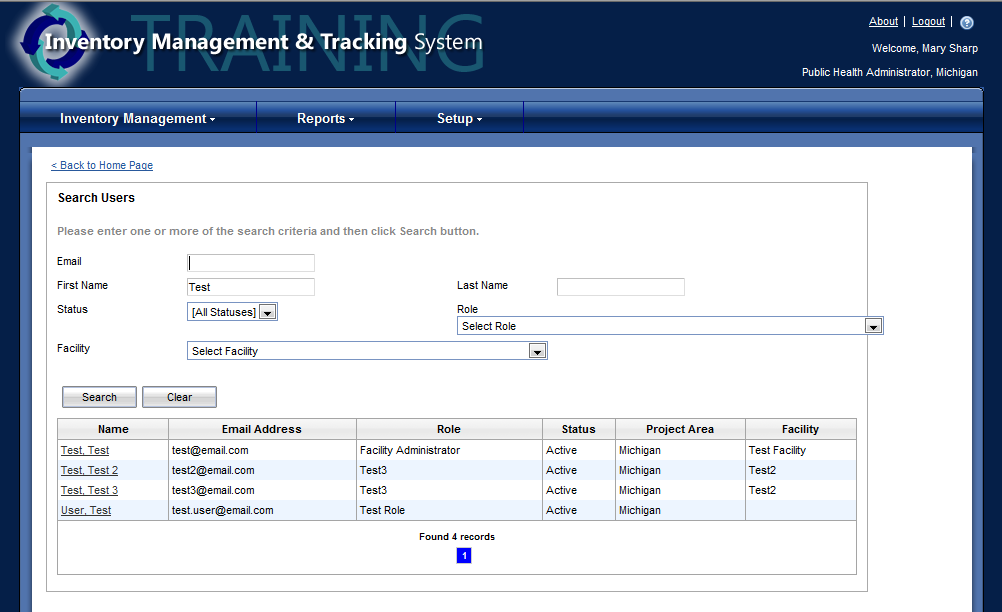 4Change User InformationTo edit information for the user change or add the information to the edit user info screen. Click Save when complete.A confirmation will appear when a user has been successfully updated.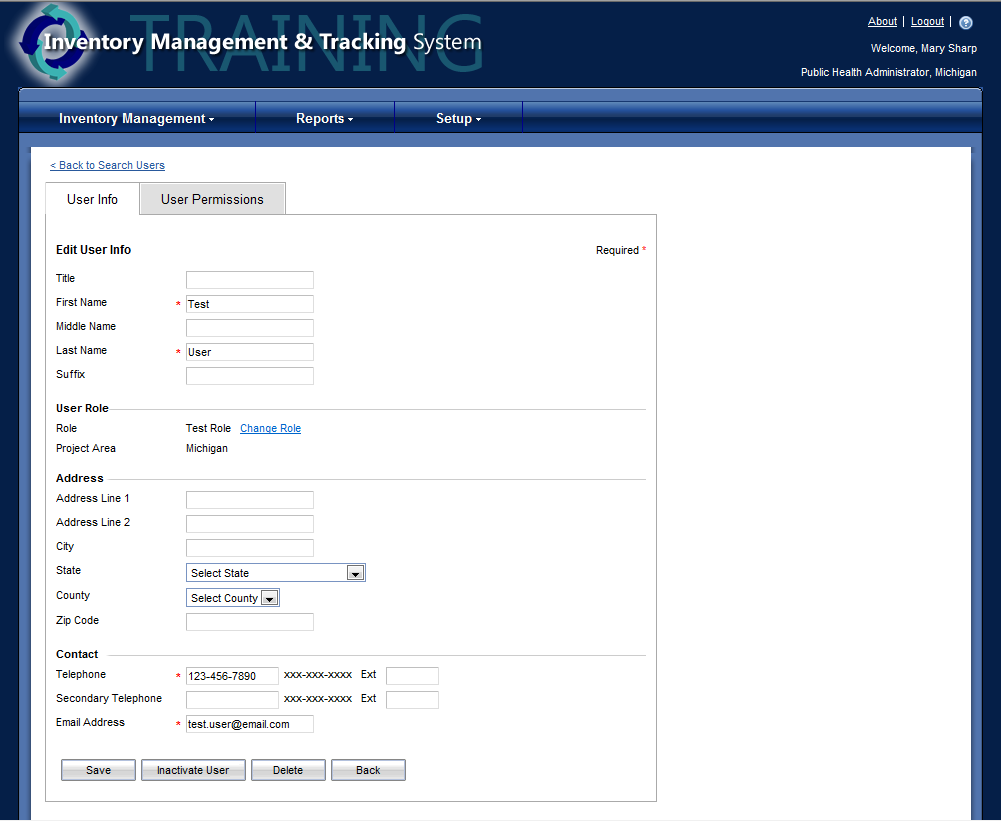 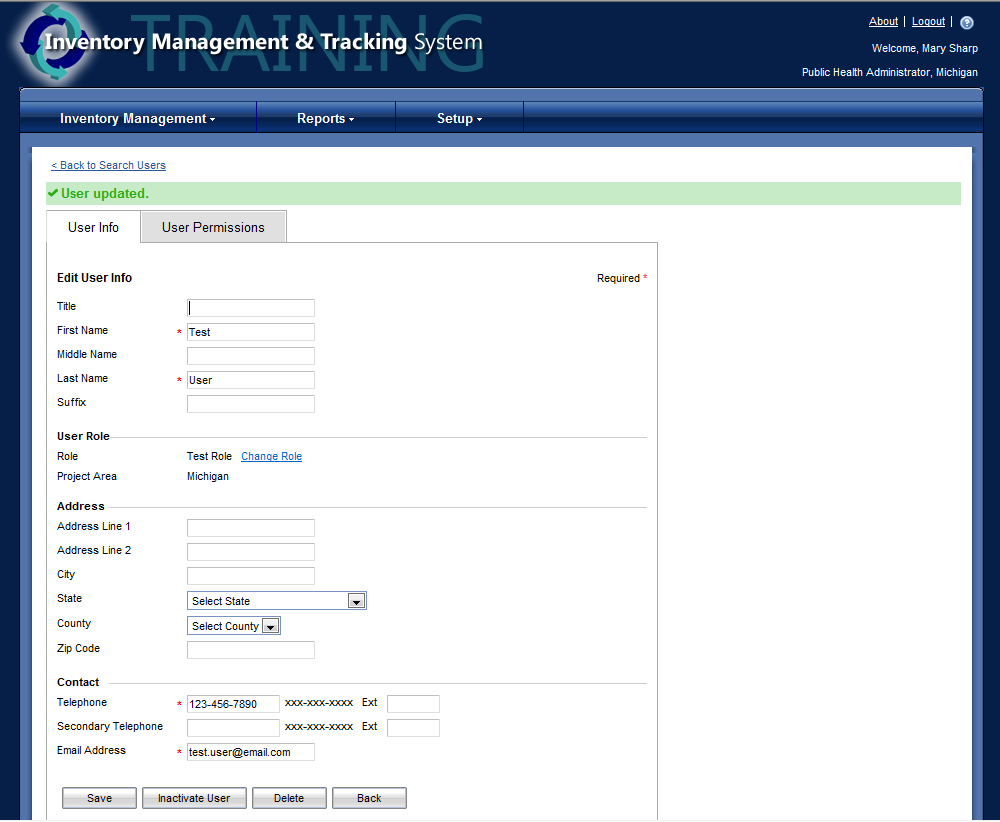 5Change User RoleTo change the role of a user click change role in the User Role section of the User Info tab.Use the drop down to select the new role to be assigned.Click Next to continue.Click the box next to the facility name that the user will be assigned to.Click Next to continue.Confirm the permissions for the user. Add or remove any by checking or unchecking the box next to it.Click Done when complete.A confirmation appears when the user role has been successfully changed.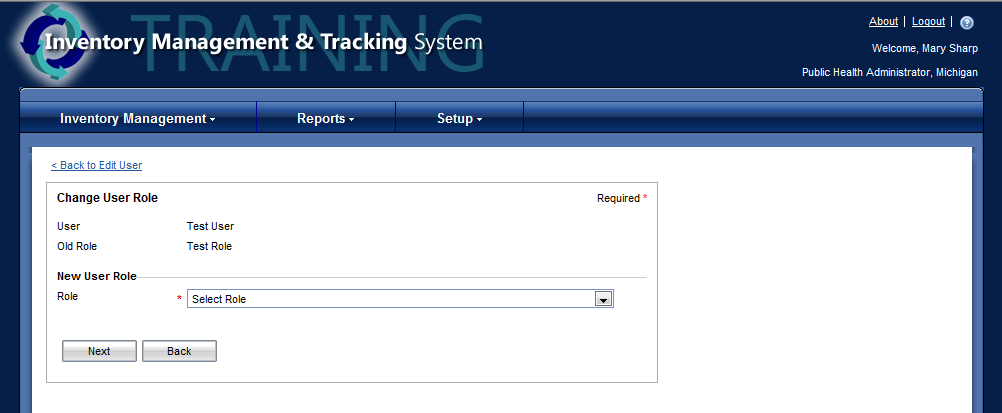 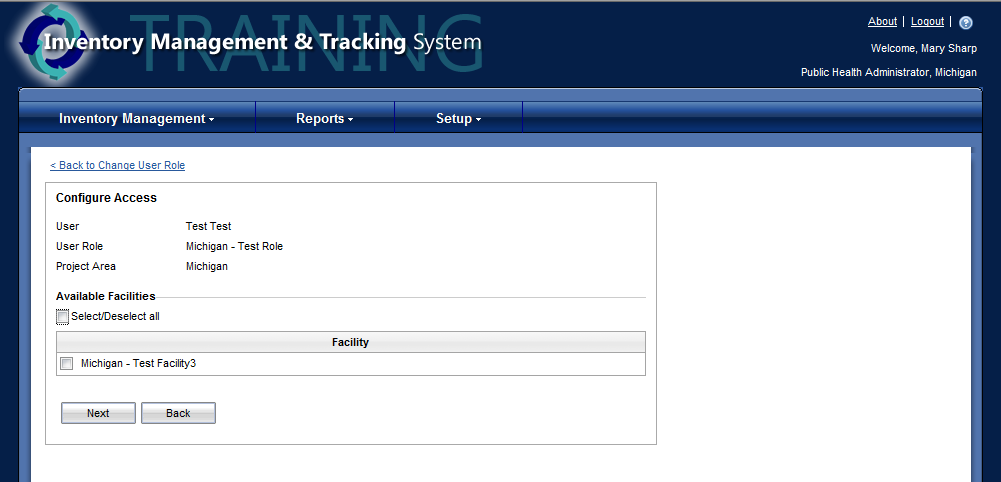 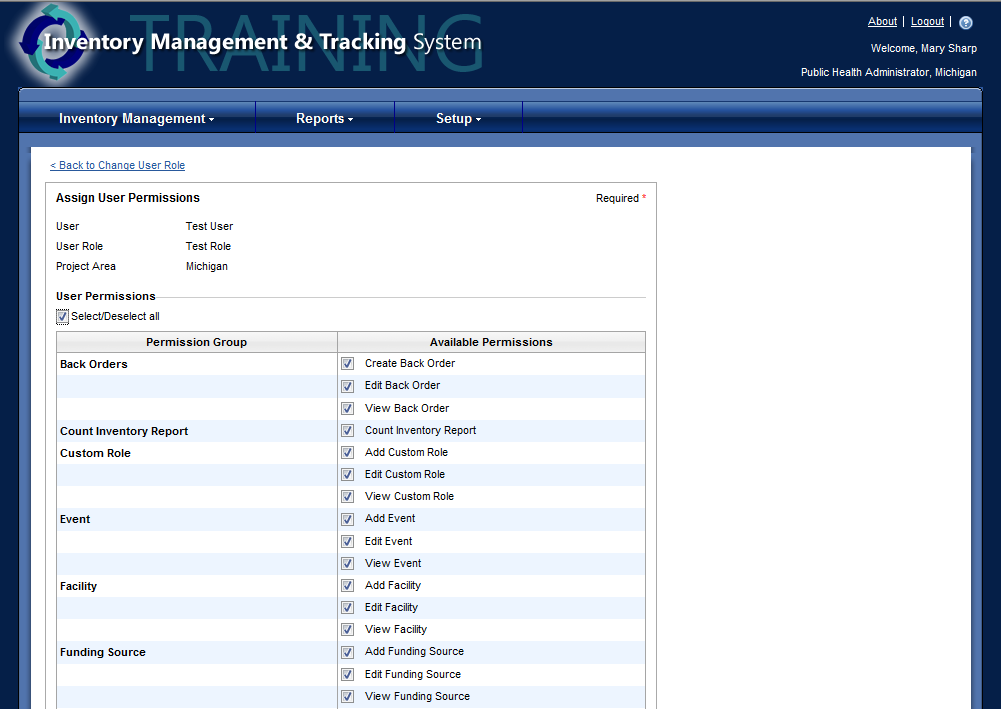 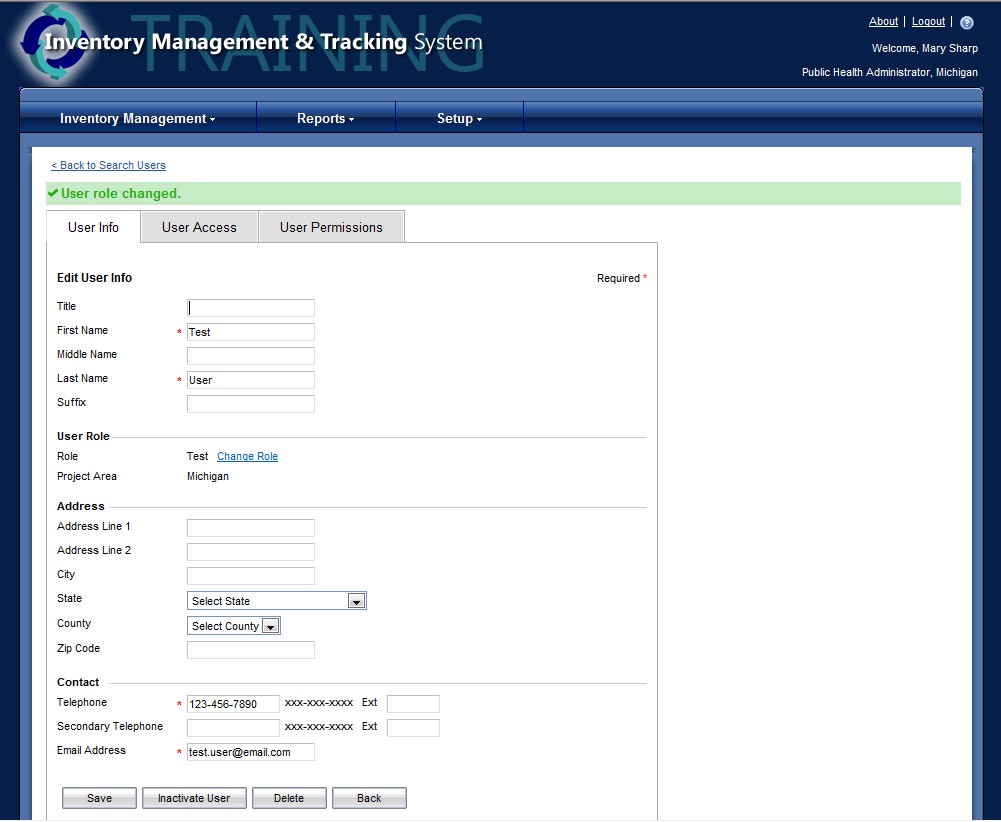 6Change User AccessTo edit information for the user’s access change or add the information to the User Access tab.Remove Facility: To remove an assigned facility click the trash can next to the facility name.Add Facility: To add an assigned facility click Configure Access, then click in the check box next to the facility name.Click Save when complete.A confirmation will appear when user access has been successfully updated.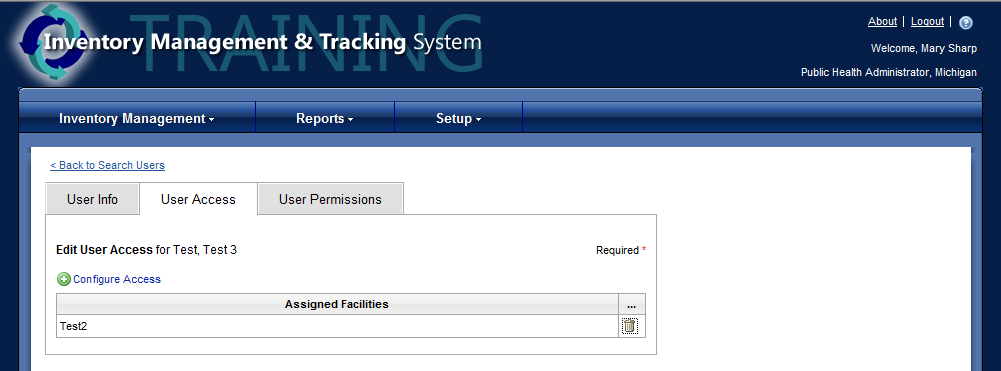 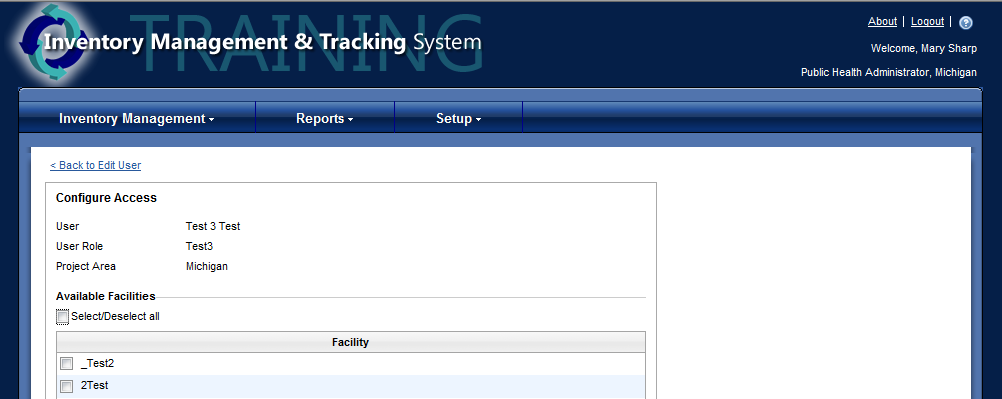 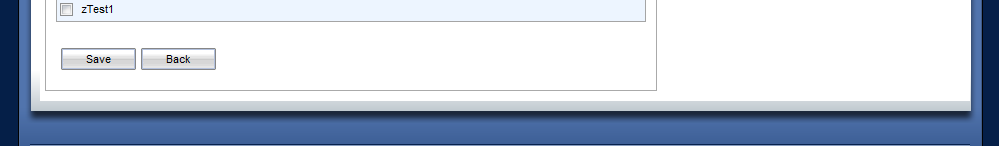 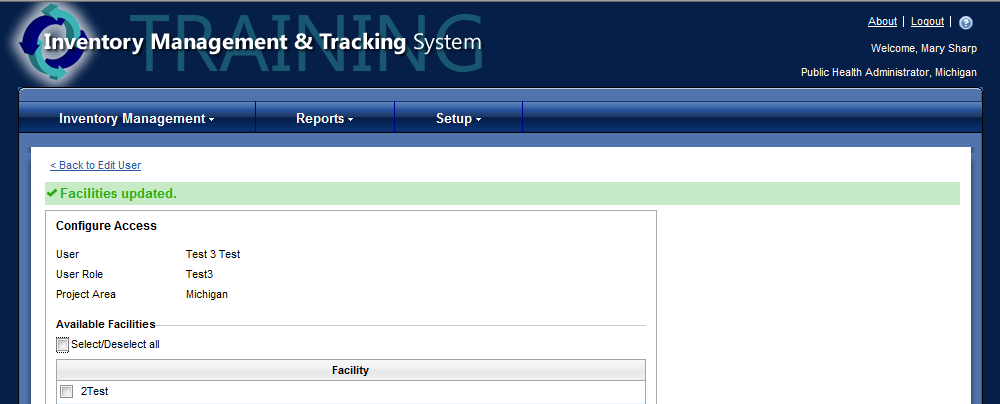 7Change User PermissionsTo edit information for the user’s permissions change or add the information to the User Permissions tab.Remove Permissions: To remove permissions click the trash can next to the permission name.Add Permissions: To add permissions, click configure permissions to update, check the box for all permissions that will be added.*Note: If no permissions are listed this means the user already has all of the permissions.Click Save when complete.A confirmation will appear when user permissions have been successfully updated.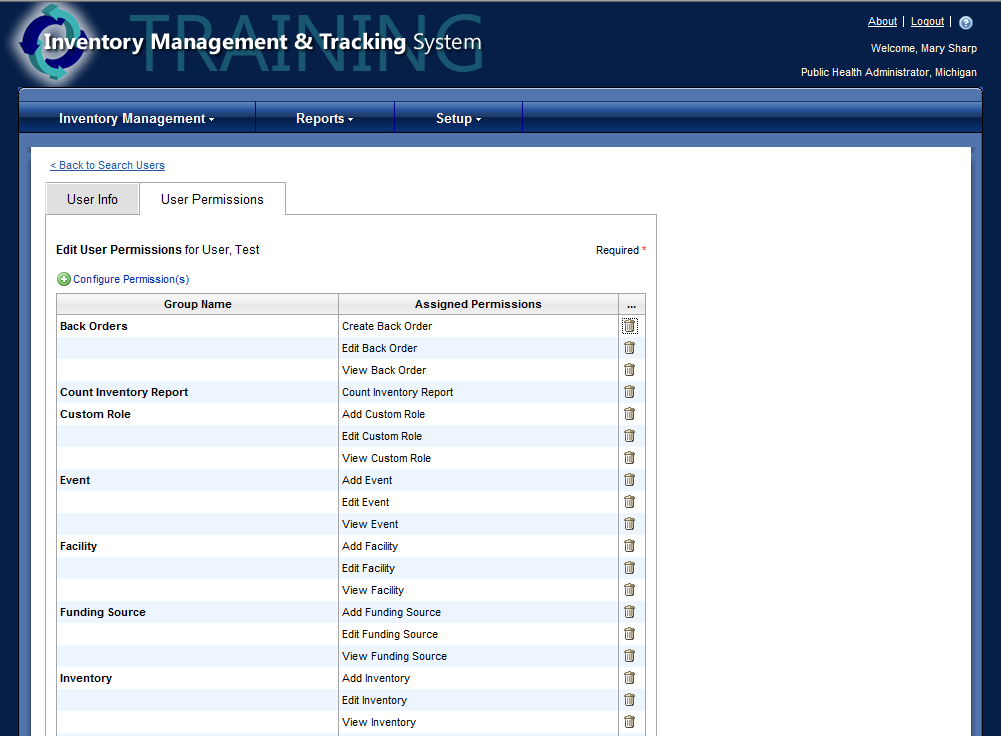 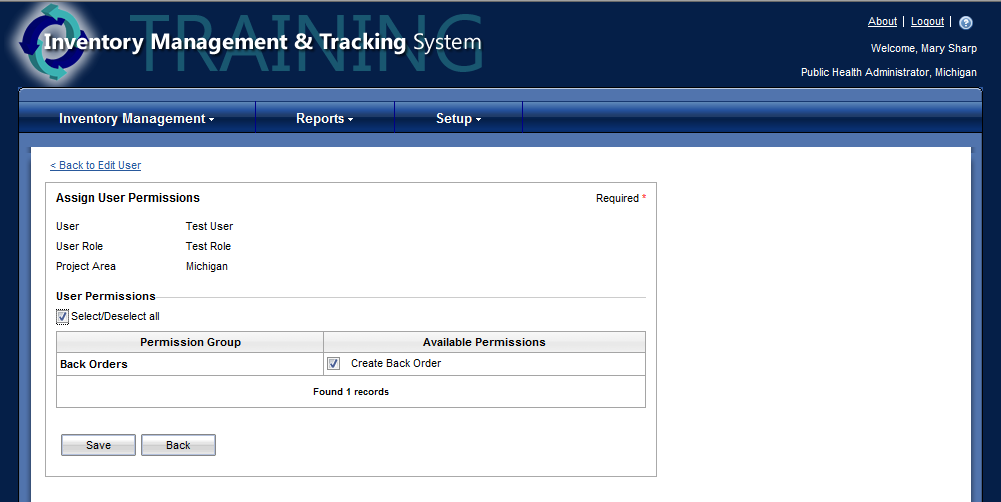 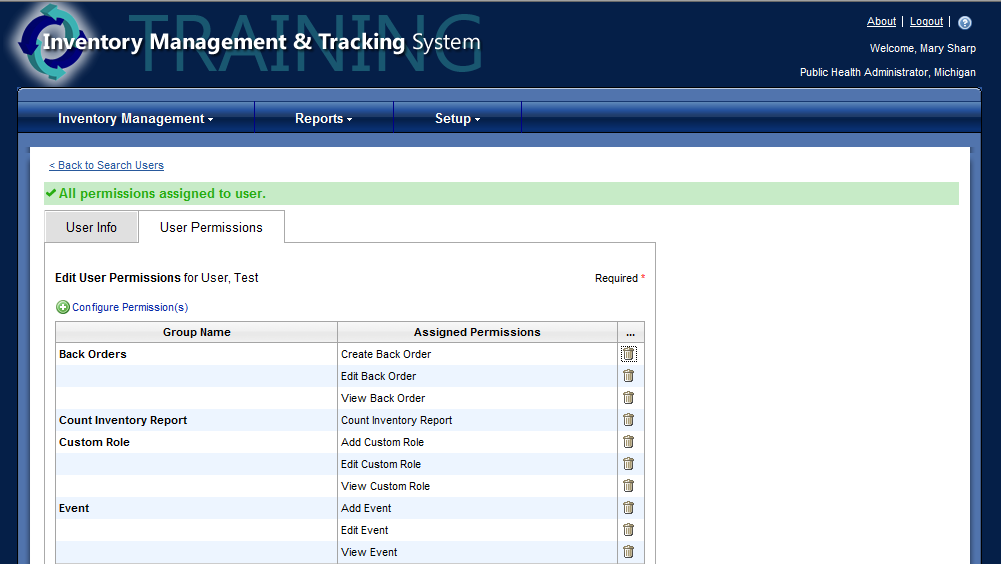 8Inactivate/Activate UserTo inactivate or activate a user use the User Info tab.Inactivate: To inactivate a user click Inactivate UserActivate: To reactivate a user click Activate User.A confirmation will appear when a user has been successfully inactivated or activated.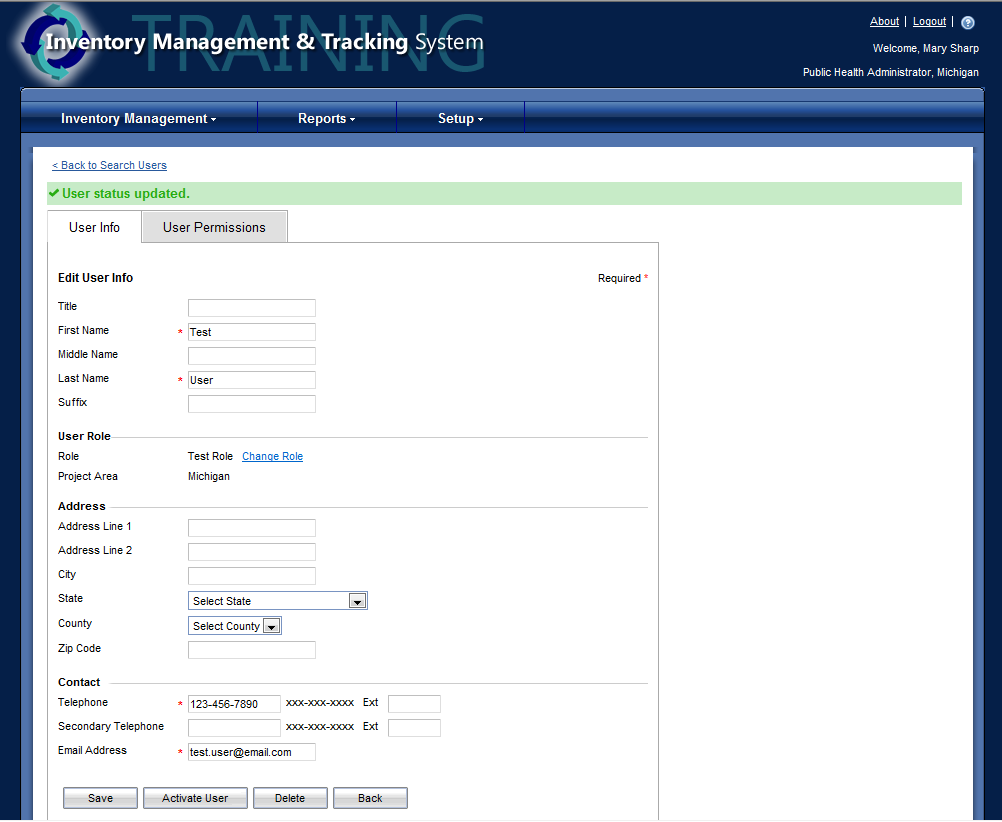 9Delete UserTo delete a user click Delete on the User Info screen.Confirm the delete by clicking OK on the pop up.
A confirmation will appear when a user has been successfully deleted.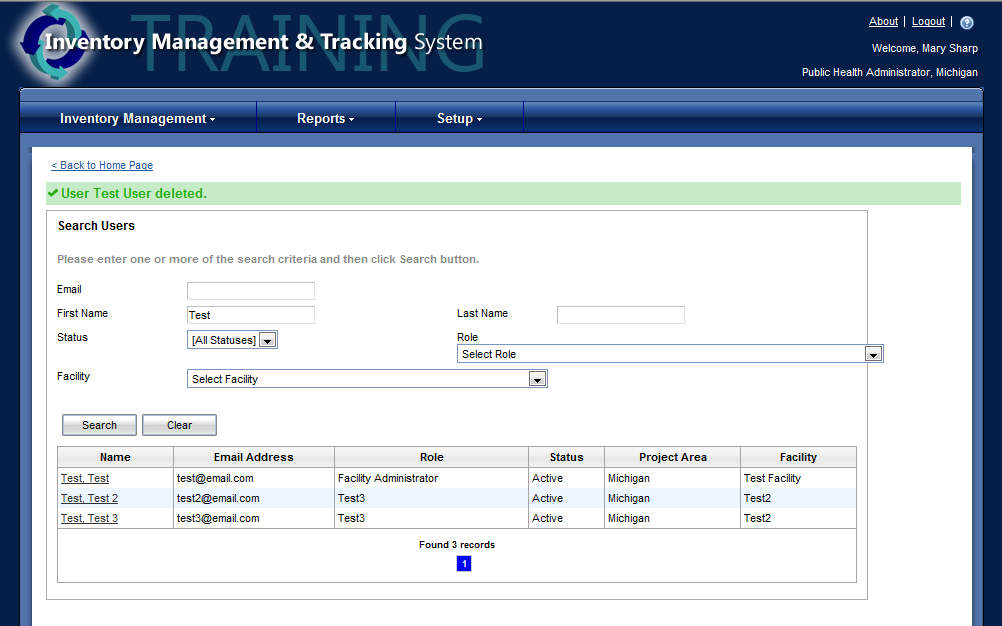 ADD NEW USERADD NEW USERADD NEW USER1Select Setup, then User, and then Add User.2Complete the new user fields.* Items are requiredClick Next to continue.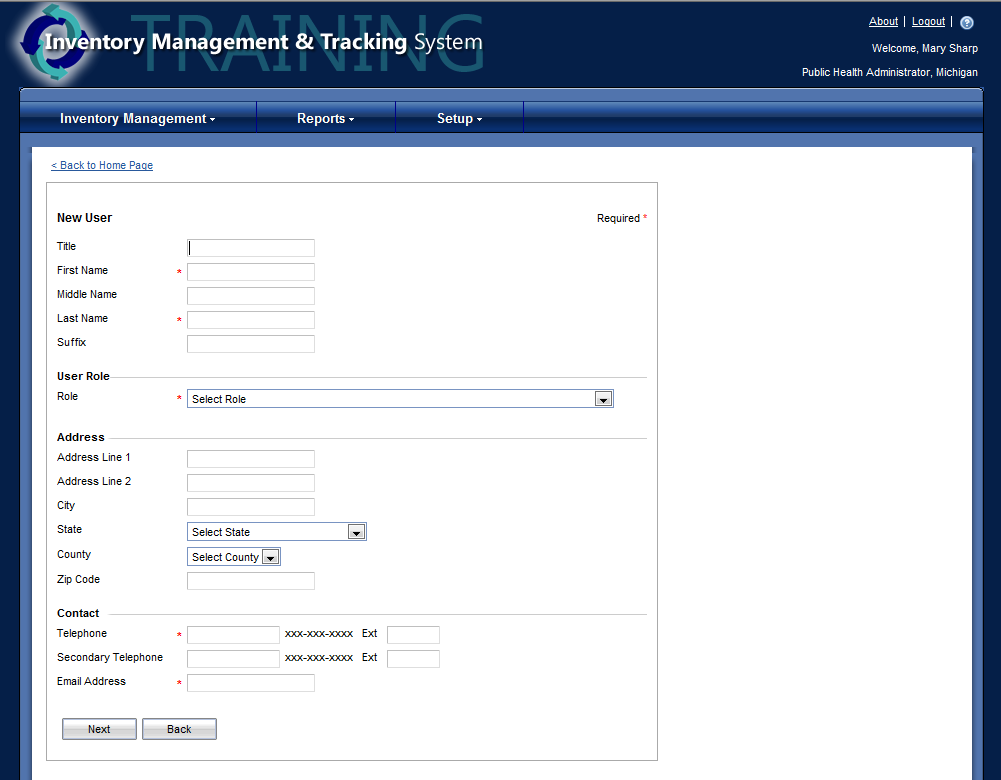 3Assign the user to a facility by clicking in the check box to the left of the facility name.Click Next to continue.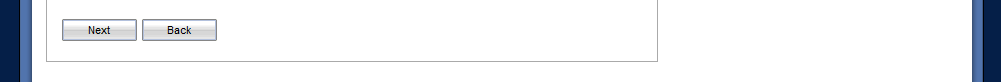 4Select the user permissions.Click Done when complete.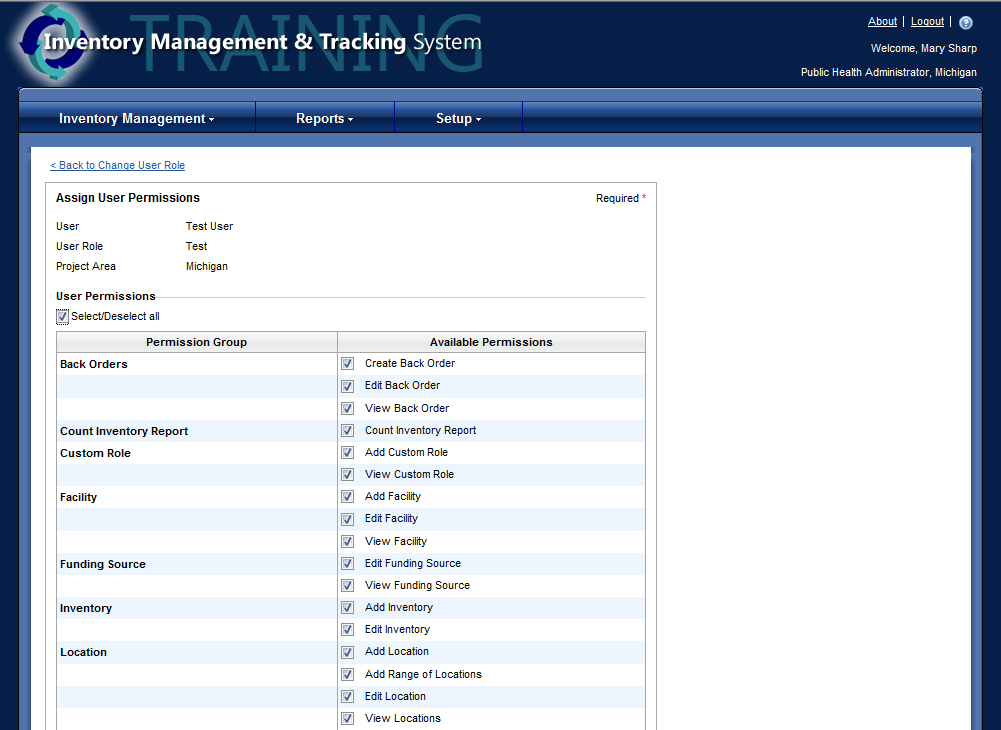 5A confirmation will appear when a new user has been successfully added.*Note: The added user will be listed on the right and additional users can continue to be added.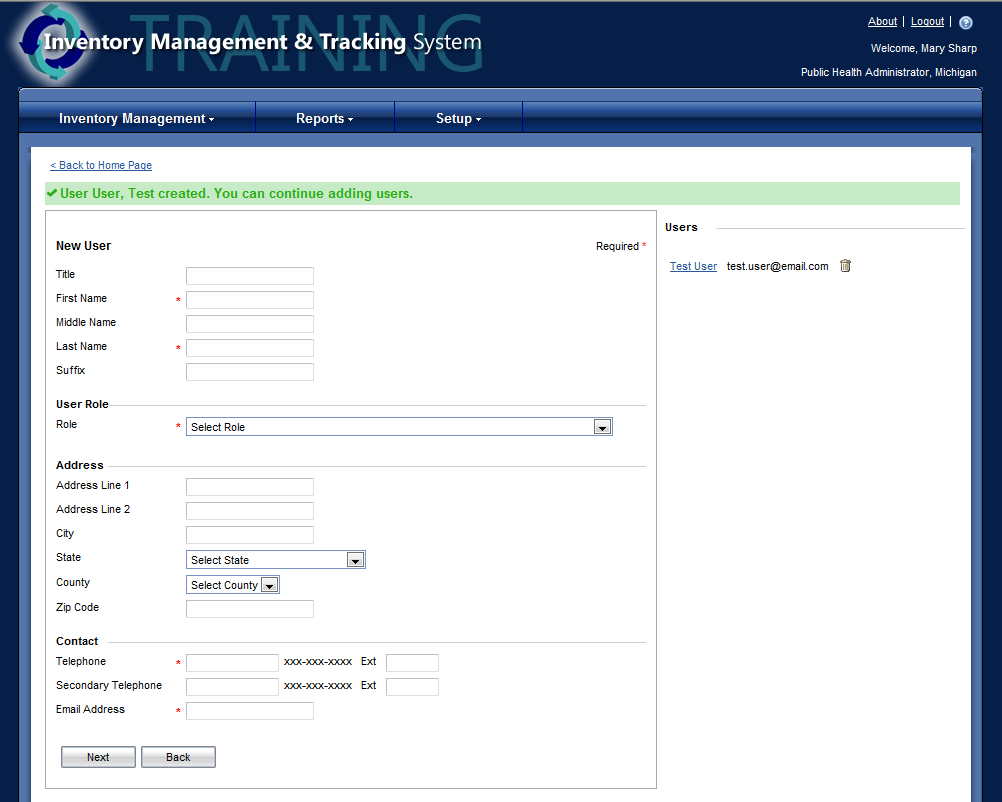 SEARCH/EDIT INVENTORYSEARCH/EDIT INVENTORYSEARCH/EDIT INVENTORY1Select Inventory Management, then Inventory, and then Search Inventory.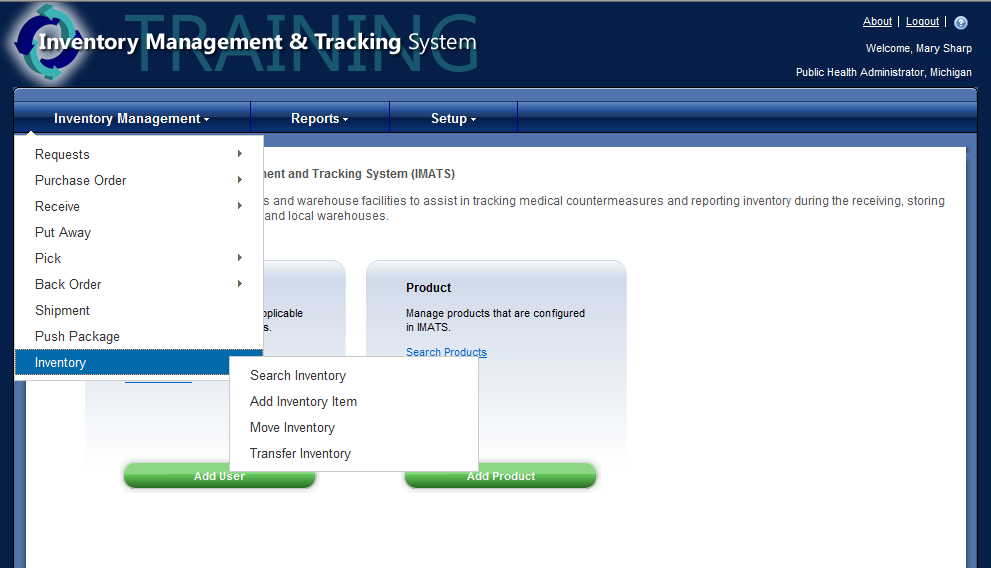 2Choose the search criteria and enter the information into the corresponding field.Click Search when complete.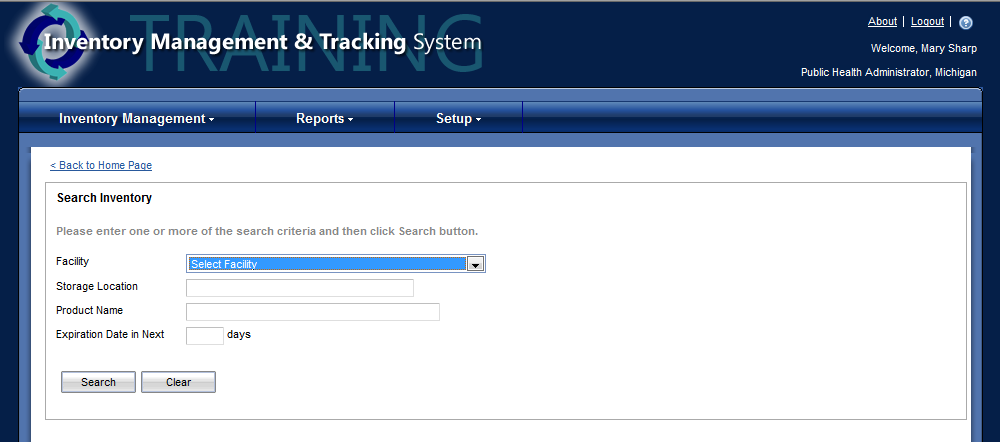 3If results are available they will display below the search criteria.Choose the inventory items by clicking on the Product Name, Item Number.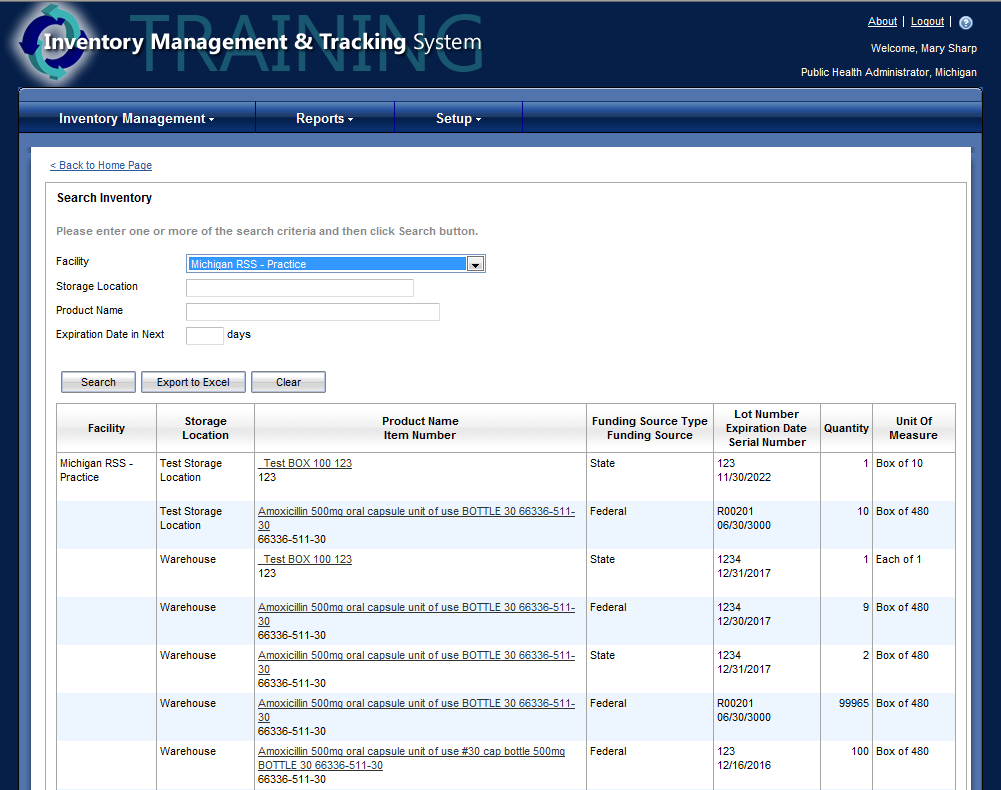 4Change InventoryTo edit information for the inventory items, change or add the information to the edit inventory item.Click Save when complete.A confirmation will appear when the item has been successfully updated.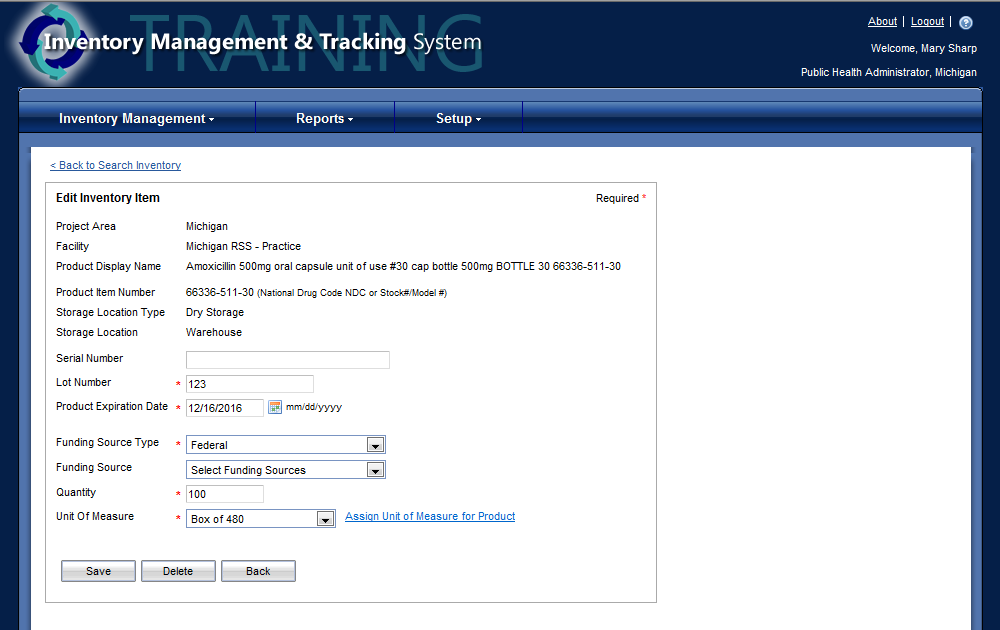 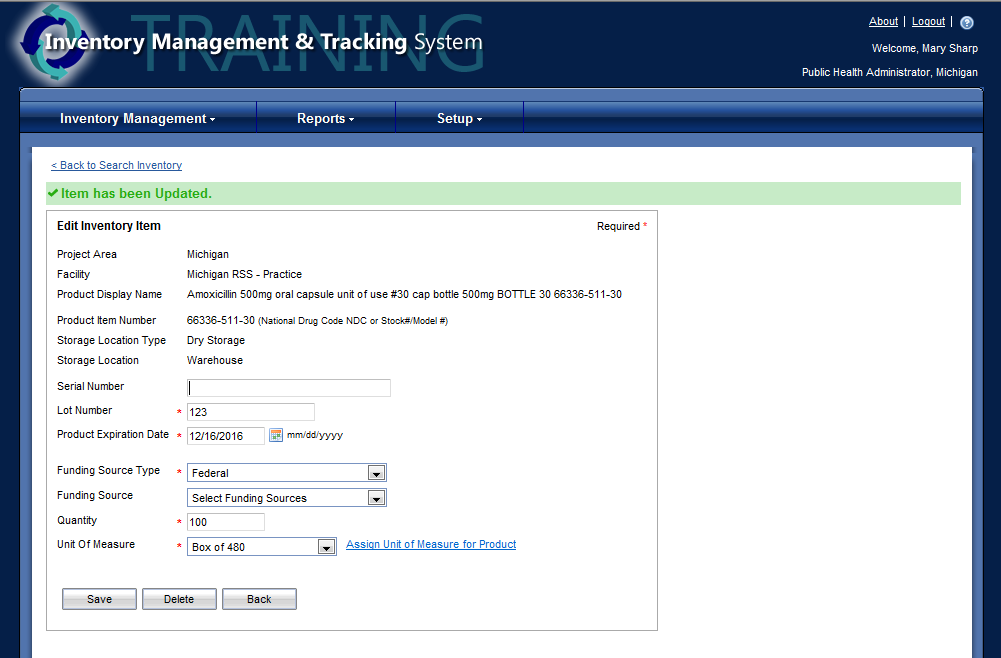 5Delete InventoryTo delete an inventory click Delete on the edit inventory item screen.A confirmation will appear when an inventory item has been successfully deleted.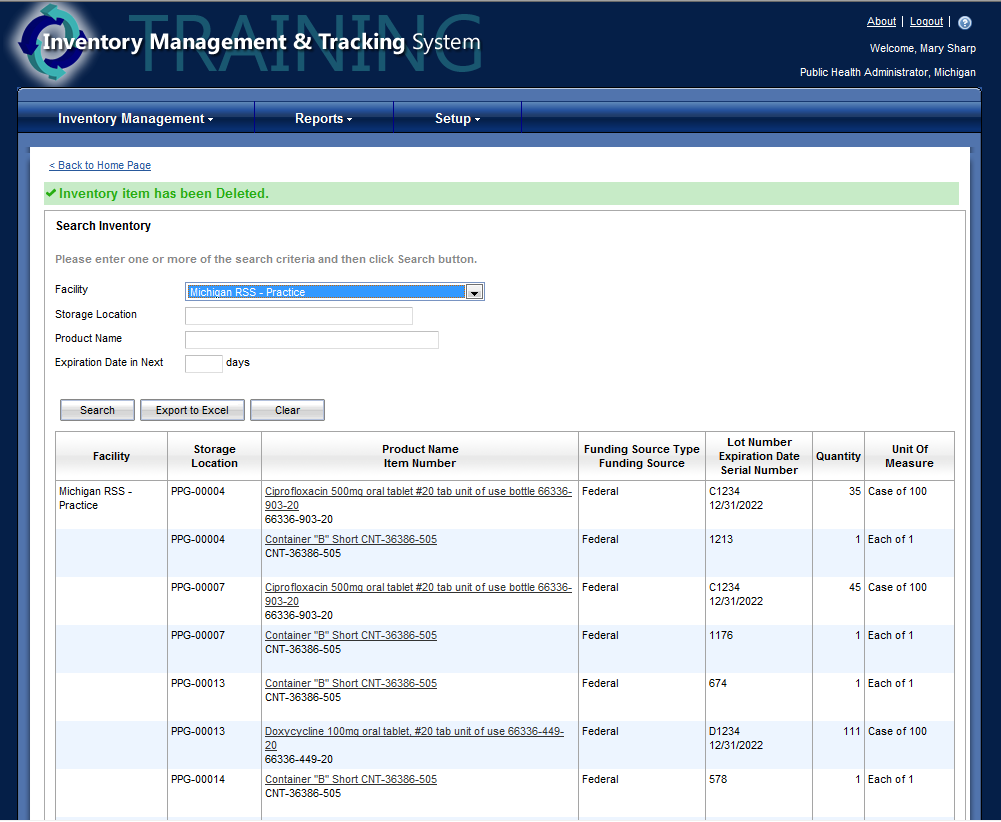 6Export InventoryTo export a list of inventory for the facility chosen click Export to Excel.Click Save in the pop up. It is recommended to save to the desktop.The file type is likely going to be unknown, so the file extension will have to be changed before it can be opened after saving it. It is recommended that the file is saved to the desktop, so that it is easier to make the change to the file extension that is needed to open the file.To change a file extension from the desktop, click the name part of the file once. This will highlight it and allow it to be edited.Then change the .tsv to .xls and press enter.A warning will appear, click Yes to continue.The file will now be changed and should be able to be opened in Excel.If a warning appears when opening the file, click Yes to continue.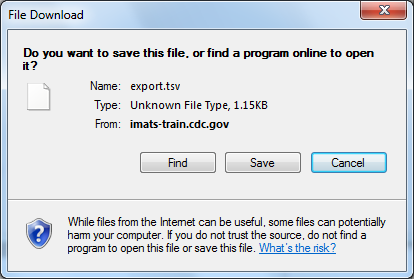 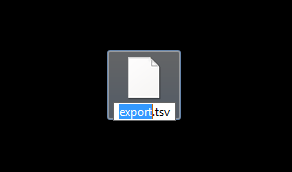 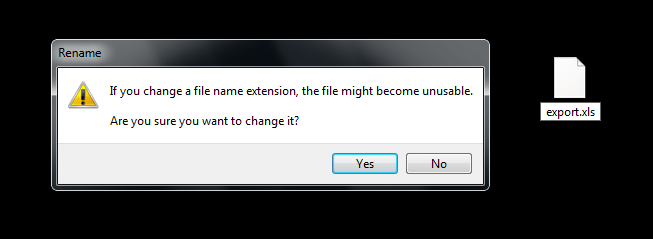 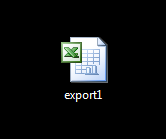 ADD INVENTORYADD INVENTORYADD INVENTORY1Select Inventory Management, then Inventory, and then Add Inventory Item.2Complete the add inventory item fields.* Items are required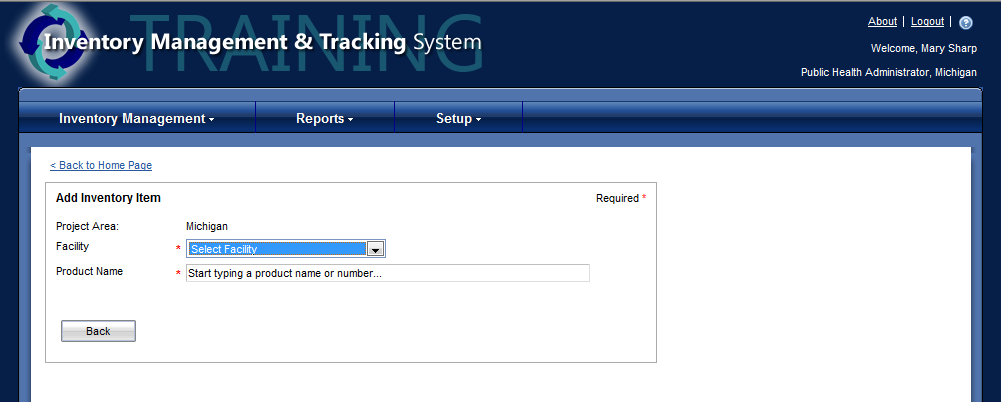 3A drop down will appear when information is added into the Product Name field.After entering the item additional options will appear.Enter any applicable information.*Items are required.Click Add when complete.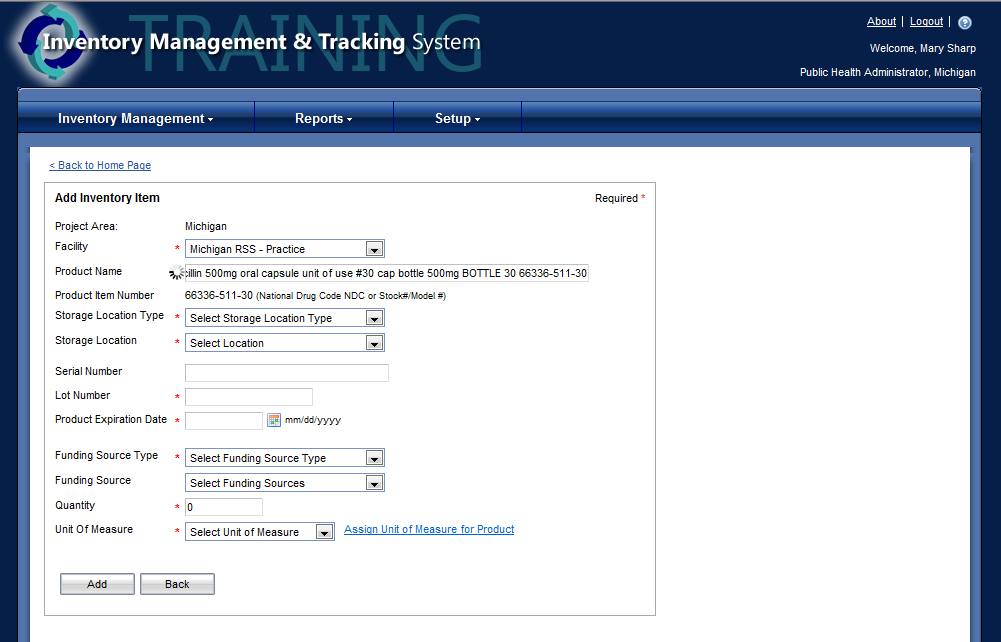 4A confirmation will appear when an item has been successfully added.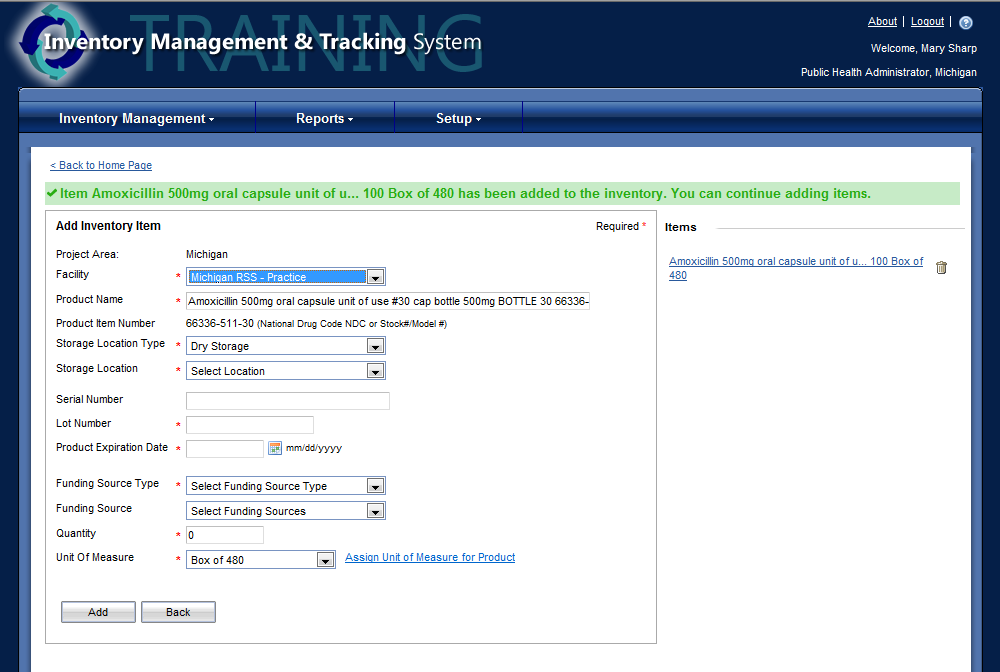 